Revised September 2023

2024 Virginia Governor’s
World Language Academies


Guide for Students and Parents/Guardians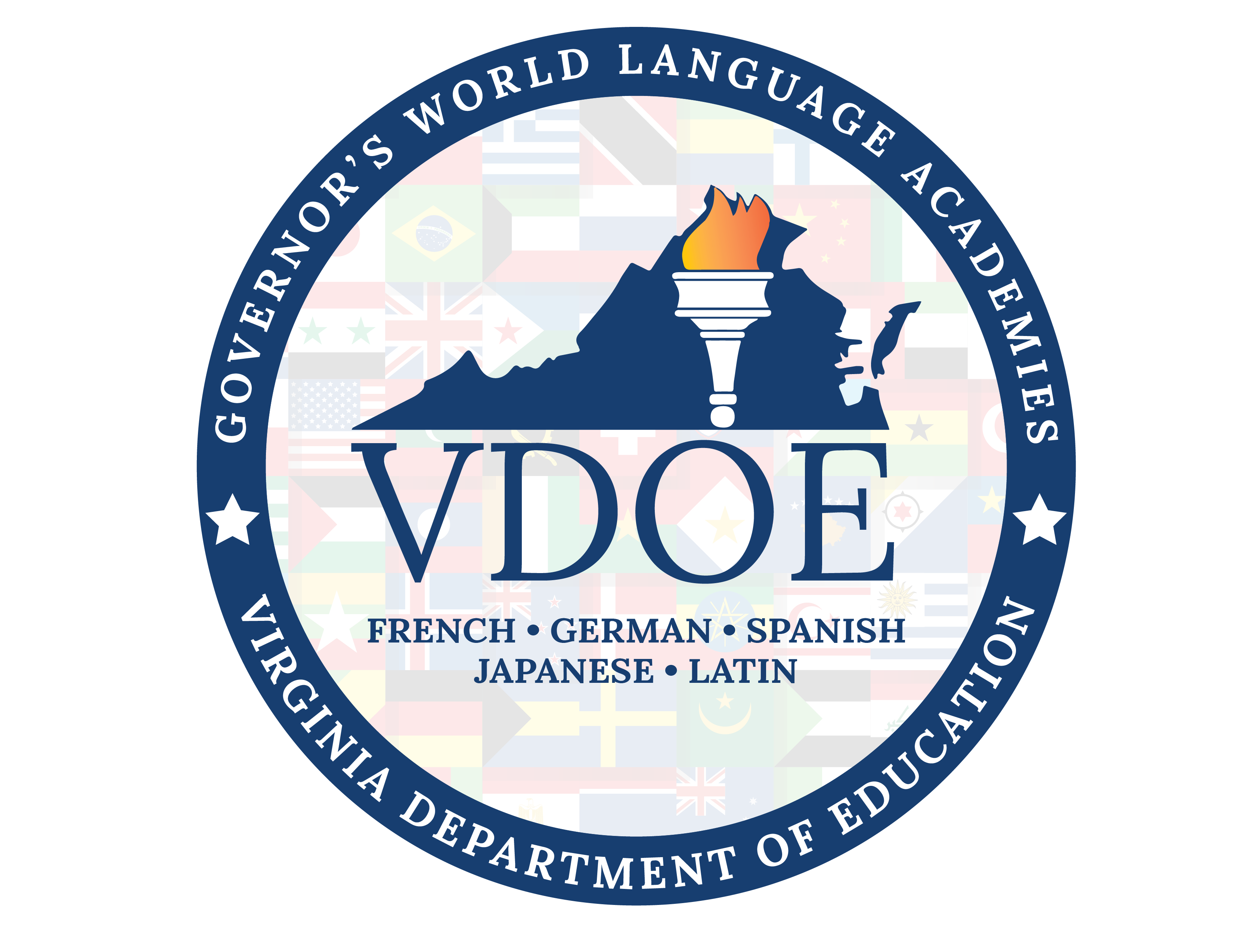 2024 VIRGINIA GOVERNOR’S WORLD LANGUAGE ACADEMIESGENERAL INFORMATION FOR STUDENTS AND PARENTS/GUARDIANSWelcome to the application process for the 2024 Governor’s World Language Academies, which include full-immersion programs for French, German, and Spanish; and partial-immersion programs for Japanese and Latin.  The Governor’s World Language Academies are sponsored by the Virginia Department of Education (VDOE).  The availability of any or all the Governor’s World Language Academies is dependent upon local and state funding.
 Please be aware that students must be nominated by their schools, and that schools are limited in the number of students they may nominate.  Students may not apply directly to the VDOE.  Interested home-school students should submit an application to the public high school they are zoned to attend.  Review the information carefully and speak with your world language teacher or school counselor to ensure that you meet all school and state deadlines.
 The application process is a joint effort involving the student, the local public or private high school, the public school division, and the VDOE.  This document contains general program information about the Governor’s World Language Academies.  The application contains portions that you and your parents/guardians must complete, and portions to be completed by two teachers and your principal or headmaster.  The link to the online Application Portal is available on the GWLA Application website.All application sections must be completed and submitted prior to the deadline.  Incomplete applications will not be considered.  Please review the information in this guide carefully and consult your school counselor or world language teacher for additional deadlines.For questions about the Governor’s World Language Academies application and selection process, please contact Dr. Lisa Harris, World Languages Coordinator by phone at (804) 750-8083 or by email at Lisa.Harris@doe.virginia.gov .PLEASE Note: The Summer Residential Governor's Schools (SRGS) have a separate application process and timeline from the Governor's World Language Academies.Education Website.IntroductionSince 1986, the Virginia Department of Education has sponsored the Governor's World Language Academies, summer residential programs for Virginia's most motivated high school world language students.  As of August 2023, over 10,300 students have completed one of the programs.
 The Academies are some of the most notable developments in world language study to have occurred in the .  They have come to signify what language instruction is all about – communication.  The focus of the Academies is on using world languages in a functional and meaningful way.  A distinguishing feature of the Academies is that everyone wants to be there and wants to learn.  Excellent students and excellent faculty create a highly stimulating environment.  Students and faculty work closely together, and the closing ceremony is always a bittersweet occasion.  Most describe the language Academies as a mind broadening experience, and the participants leave as changed young people.ACADEMIC ProgramsPROGRAM DESCRIPTIONSThe Virginia Governor’s World Language Academies are three-week summer residential programs for rising eleventh- and twelfth-grade world language students in the Commonwealth of Virginia.  The programs are financed jointly by the Commonwealth of Virginia and local school divisions or private schools, pending available state funding.
 Each Academy program is designed to provide a unique and exciting opportunity for outstanding students who are interested in pursuing language studies in an intensive environment.  Each language Academy provides a curriculum that integrates classroom instruction with a wealth of co- and extracurricular activities.  Typical morning classes may include history, literary topics, art history, and current civilization as well as language courses such as grammar or phonetics.  Immersion students are generally introduced to a third, less-commonly taught language as one of their classes, and Latin students are introduced to ancient Greek.  Additional activities may include seminars, intra- and inter-Academy competitions, cultural simulations, field trips, sports, and social activities.  Evening and weekend activities that are integral to the goals of the program include recreation, special events such as concerts or plays, lectures by visiting scholars, movies, and student performances.French, German, and Spanish Academies (Full-Immersion)The three full-immersion programs provide an intensive experience and unique challenge for students who have excelled in language study to continue learning that language in a total immersion environment.  Formal classes generally take place during the mornings.  In these classes, the target language is used to present various topics.  The topics vary depending on the faculty, but a sample from previous Academies includes History of France, The Media in , Excerpts from Literature, Latin American Music, Life in France Today, etc.  Native speakers are often a part of the faculty.  If possible, students are introduced to an additional language not commonly taught in the schools.  That language is chosen according to availability of instructors who must be able to speak the language of the Academy and use it to teach a third language.  In the past we have offered Korean, Russian, or Arabic in French; Russian or Turkish in German; and Greek, Russian, or Japanese in Spanish.  This is often cited as one of the most enlightening, valuable, and enjoyable features of the Academy.  Sports, music, dance, theater, creative projects, cooking, field trips, production of a digital memory book, and other activities complement the instructional program.Students in these full-immersion programs will be expected to conduct all communications in the language(s) of their Academy and may be dismissed for intentionally or repeatedly speaking English.  Students of the immersion programs should also make every effort to AVOID hearing and reading English (or any language not of their Academy), except in the situations mentioned below.  Therefore, you may not bring English-language music or nonreligious printed material with you.  This includes textbooks or grammar reference materials (other than dictionaries) with explanations in English.Of course, students may use English in a few situations: when interacting with law enforcement or emergency personnel, when seeking health care, or during religious services.  A student may bring personal religious material printed in English.  Students may also write and receive letters from home in English.  For other circumstances, immersion students will be provided with a “passport” that they may show to others, indicating that they do understand English but are not allowed to speak it.
 At approximately 16 hours per day for 21 days, students speak, listen, read, write, and think in the target language at least 336 hours—more than double the amount possible during a typical high school course.  You may think that speaking French, German, or Spanish for three weeks is formidable; however, over 6,265 students have successfully completed the immersion programs since the pilot French Academy in 1986. The full-immersion Academies were designed to provide an immersion setting for students who have learned the Academy language in a traditional school setting.  The focus is on the development of oral fluency and ease of expression.  Students who have already experienced equivalent immersion opportunities or who are already fluent speakers of the Academy language should not apply.
 A statewide selection committee will make the final determination as to the appropriateness of an applicant’s participation in this regard.  Nominees will be rated on a point system that takes into account a range of factors, including time spent abroad or in an immersion language camp, frequency of language use, and whether the student is a heritage speaker of the Academy language.  The following could cause an applicant to be eliminated in the selection process:Prior residence in a country where the language of the Academy is spoken, especially since the age of 12; Extensive travel experiences in a country where the language of the Academy is spoken, especially with regard to frequent opportunities for using the language;Extensive full-immersion experiences (24 hours/day) with the language of the Academy, such as home-stay or travel/study programs in a country where the Academy language is spoken, or participation in an immersion language program such as Concordia Language Villages; orResidence in a family where the language of the Academy is spoken in the home, or regular contact with members of the extended family where the Academy language is used for communication.“Extensive” is defined as equivalent to an Academy in length and intensity; i.e., three or more weeks in a full-immersion setting.  Students with highly developed oral language skills do not find the rigors of the Academy as challenging or rewarding as students of lesser proficiency who, for the most part, have learned the language entirely in a classroom setting.  Furthermore, it is difficult for staff to accommodate students whose language skills are already sufficiently developed.  It is suggested that such students consider application to the partial-immersion Japanese Academy.NOTE:  Participation in elementary, middle, and/or high school immersion programs within a U.S. school setting does NOT eliminate students from consideration.  These are not considered to be 24-hour per day full-immersion settings.The Latin Academy provides an intensive experience for students who have excelled in the study of Latin to continue learning in a setting unavailable in the regular school environment.  The  is designed to provide a greater knowledge of the language and related cultural topics than are typically offered in the regular school curriculum.  In the past, such topics as nonliterary Latin, philosophy, composition, sight reading, comedy, grammar, drama, ancient art, and numismatics have made up the program.  Students will also be introduced to Classical Greek and have an opportunity to study and discuss some of the great literature and philosophy of the western world.  Any, all, or additional topics as they relate to the ancient world may constitute the program this summer.  Olympic games, sports, films, music, Greek dancing, guest speakers, cultural activities, field trips, and other topics may be featured during the Academy.  A thematic approach will be used to unite all facets of the program.Japanese Academy (Partial-Immersion)The partial-immersion program in Japanese provides a unique and exciting opportunity for interested students to be introduced to the Japanese culture and language, which is not widely taught across the Commonwealth.  The students will be introduced to the history, literature, and culture of Japan as well as receive instruction in the language.  Activities complementing the instructional program may include art, dance, music, crafts, sports, creative projects, food preparation, and field trips.  Intermediate classes may also be available to students who have studied Japanese, depending on the demand.  The staff will differentiate instruction to accommodate both those who have had some previous study of Japanese and those who have not.  This Academy is not appropriate for fluent or proficient speakers of Japanese. Nomination Criteria for ApplicantsStudents must be nominated by their schools and all applicants must be residents* of .  Schools are strongly encouraged to review the selection criteria with students and to assist them in recognizing the competition they face at the state level.  The school must order testing material and provide appropriate, proctored testing locations for students.High schools submitting nominations may not discriminate on the basis of race, sex, color, national origin, religion, sexual orientation, gender identity, age, political affiliation, or against otherwise qualified persons with disabilities.  Schools eligible to nominate students to the Academies include public high schools from a Virginia public school division and private schools accredited by one of the approved accrediting constituent members of the Virginia Council for Private Education.  Home-school students may apply through the public school they are eligible to attend tuition free.  A state selection process will determine who is accepted to participate.Each public or private school may nominate a maximum of two students per language.
 * For information regarding residency, please refer to the Enrollment in Virginia Public Schools page of the Virginia Department of Education website.
 All nominees must meet the eligibility requirements below. Eligible students: must be juniors or mature sophomores during the current school year, 2023-2024; must not have graduated before the opening of the Academy;must be eligible to attend public school in  tuition free (i.e., be residents of Virginia as described in the Superintendent’s Memorandum referenced above); must be nominated by a public high school from a Virginia public school division or by an accredited private school; may apply to only one Governor’s summer residential program or World Language Academy per year;  may attend only one Governor’s Summer Residential Program or World Language Academy during their high school career; andmust be genuinely interested in attending the Virginia Governor’s World Language Academies and have the physical stamina as well as emotional maturity, stability, and self-discipline to live away from home for an extended period.Students applying to the Japanese Academy must have completed at least level two of ANY world language prior to the beginning of the Academy but are not required to have previously studied Japanese.  Students currently studying Japanese are also encouraged to apply.Students applying to the Latin Academy must have completed at least level two of Latin prior to the beginning of the Academy.Students of the French, German, and Spanish Academies must meet the additional criteria below.  Eligible students: must have completed at least level three, or the equivalent of level three through other sources, of the language prior to the beginning of the Academy; must have developed good proficiency in using this language;  and must be willing to use the target language for all social and academic interactions.NOTE:  The immersion Academies are not designed for students with native or near-native fluency in the target language.  Please see page 4 of this guide for a full explanation of past language experiences that could cause an applicant to be eliminated during the selection process.STUDENT SELECTION PROCESSStudents undergo a rigorous selection process that begins with nomination by their schools.   Although open to all tenth- and eleventh-grade students in the Commonwealth (including home-school as well as out-of-state private school students whose parents/guardians are residents of Virginia), each school division or private school is limited to a specific number of nominees it may send forward per language.  Following the VDOE’s announcement in October of the availability of the respective programs for the summer, schools must choose which students they will officially nominate.  (Please refer to Attachment A for specific deadlines.)
 Only a world language department chairperson or designee may request testing materials and submit nominations.  Students and parents/guardians may not make nominations.  All nominations must be submitted by the school according to the instructions in the Guide for Schools, available online from the GWLA website.  
The person responsible for processing applications at the school level should assist the student in application process to ensure that all aspects of the application are properly completed and submitted.  All applications and nominations must be submitted via the Survey Monkey Apply application portal. The application portal can be accessed from the VDOE website.Student ApplicationFollowing the release of information about the availability of the summer programs, students must complete the application, which requires two teacher recommendations including rating scales and written narratives; the principal’s or headmaster’s nomination; a student transcript; and an essay or testing in the language, depending on the Academy.

The school principal/headmaster or authorized designee must confirm the nomination for each nominee.  Students must begin the application process no later than January 5, 2024.  Student applications must be submitted via the online portal by January 31, 2024.  There are other earlier deadlines that must be completed before the application will be ready for final submission.  The deadlines set by the state are listed in Attachment A.  Important note:  Local schools may set earlier deadlines to meet internal needs.  Check with the school’s designated program manager to verify any local deadlines. Applicants can use the Student Application Planning Form, available to download from the VDOE website to record local deadlines and to prepare for the application process.Following submission of the applications, the VDOE will process and verify completeness of applications and prepare the materials for review by a statewide selection committee.  The selection committee, made up of teachers, supervisors, and other language experts, will meet to carefully examine all application materials and evaluate student assessment results.  Selection is competitive and based solely on committee review and evaluation of the applicant’s qualifications.  The selection committee will recommend participants and alternates, based on the strength of the student's application and language abilities (where applicable).  No individual nominee is guaranteed acceptance.  See Attachment B for the selection committee’s criteria.In mid-April, the VDOE will mail letters to all nominees informing them of their status.  Each Academy is limited in the number of participants and alternates it can choose.  Students invited as participants or alternates must indicate by late April whether they intend to accept the invitation.  Qualified alternates will be chosen to replace any students who decline the invitation.

After May 1, additional information relating to each Academy will be posted on the website of the host university.  Included will be detailed information about what to bring and what to expect as well as a variety of forms that must be printed, completed, signed, and returned to the Academy director.TestingOnly the world language department chairperson or designee at each school may request testing materials.  Students or parents/guardians may not request test codes and should contact the school to which the student is zoned to attend for assistance.
 Students with Individualized Education Programs (IEP) or 504 Plans must be provided with testing accommodations as outlined in the IEP or 504 Plan.  A copy of the relevant page(s) of the IEP or 504 Plan should be included with the student’s application.  This information will be kept confidential and is not available to the selection committee.
 All testing must be completed in a supervised environment proctored by a school staff member who is not a speaker or scholar of the language being tested.  Ideally, all parts of the test should be completed within the same block of time, not to exceed the specified limits for each test. No one may provide assistance to the student in any way with testing content.  If it is ascertained that this has happened, the applicant will be automatically disqualified.
 Nominees to the Latin, French, German, and Spanish Academies must complete an online test. The proctor should ensure that the equipment works properly prior to beginning.  Immersion students should be advised that their speaking and writing samples carry the most weight in the selection process.

Nominees to the Japanese Academy must write an essay in English; the topic choices are included on the student application and the essay does not need to be proctored.  Nominees to the Japanese Academy with prior experience in the language should take the language assessment to determine class placement if accepted.  Test results for Japanese will only be used to determine class composition and will not be counted in the application scoring.  Nominees to the Japanese Academy with no prior experience in Japanese should not take the languages assessment and will automatically go into the beginner course if accepted. . Acceptance and attendance at the World Language Academies is a three-week commitment.  Careful consideration needs to be taken of family needs and personal commitments prior to the submission of an application.  Since spaces are highly competitive, students who can make a full commitment to the program are given highest priority.  A leave of absence may be granted ONLY for family and/or medical emergencies.  Weddings, birthdays, family reunions, or other celebrations are not considered emergencies.Families should carefully consider their summer schedules before the student applies to the Academies.STANDARDS OF CONDUCTAcademy participants represent their school and school division or region.  Each student acts as an ambassador of his/her area.  Attendance at a World   is a privilege that can be revoked.  Academy students are expected to display common courtesy and respect for staff and fellow students at all times.Failure to comply with any of the following standards may result in immediate dismissal from the program.  Certain infractions may result in legal consequences as outlined in the Code of Virginia.	Students shall not possess or use alcohol or illegal drugs. (§§ 4.1-305, 18.2-248, 22.1-277.08,  Code of Virginia)Students shall not possess or use any kind of weapon. (§ 22.1-277.07:1 Code of Virginia)Students shall not smoke, use or possess any tobacco product. (§ 18.2-371.2, Code of Virginia)Students shall not use or possess electronic cigarettes. (§§ 22.1-.279.6, 22.1-79.5, Code of Virginia)Students shall not leave campus or designated areas at any time without permission.Students shall not visit the residential areas of the opposite sex at any time, nor enter residence halls occupied by other groups on campus.Students shall not steal/borrow without the owner's permission.Students shall not treat faculty, staff, presenters, students, or others on campus in a disrespectful manner.Students shall not intentionally damage the property of others.Students shall not commit any act of violence.Students shall not bring a vehicle or ride in one unaccompanied by a staff member.Students shall not engage in inappropriate physical contact that is sexual in nature or violates public school rules regarding contact.Students shall not say or write either directly or through electronic communication sexually suggestive comments, innuendos, propositions, or other remarks of a sexual nature.Students shall not engage in bullying behavior, including cyberbullying.  This includes the use of slurs based upon the actual or perceived race, ethnicity, color, national origin, citizenship/immigration status, weight, gender, gender identity, gender expression, sexual orientation, or disability; the use of profane or vulgar language or gestures (swearing, cursing, hate speech, gang signs or gestures); and other behaviors that violate public school rules regarding conduct towards others.Participants are also subject to any law enforcement and/or disciplinary action that the sponsoring school division or private school chooses to invoke.
 We are fortunate to serve some of the brightest and most motivated language students in .  Therefore, disciplinary infractions are rare, and 98 to 99 percent of the students will finish the program with no problems.  However, each summer we typically dismiss one or two students, most frequently for English spoken deliberately or repeatedly at a full-immersion Academy, or for cell phone use or possession.  In all cases of disciplinary issues or concerns, parents/guardians will be informed as soon as possible.
 Due to the highly structured nature of the program, we would like you to be aware of the following rules in advance:

You are expected to:be on time;be prepared with needed materials;show respect and consideration to others;contribute positively to the community spirit of the Academy; be responsible for your belongings; carry your ID or swipe card at all times;not go anywhere outside of the residence hall area unaccompanied by staff or without permission;not use telephones and email; andNEVER be in dorm rooms or halls of the opposite sex.If you are dismissed from an Academy prior to the closing, we will notify your school division superintendent or private school headmaster and will send copies of the letter to your public school principal, your nominating teacher, and your parents/guardians.  Your local school may take additional disciplinary actions, at its discretion.  Students that have been dismissed will not receive an Academy certificate and may not indicate their attendance on college applications.  If a student is dismissed from the Academy, it shall be the responsibility of the parent or guardian to arrange for student transportation home or to assume the costs for transportation arranged by the Academy director.Dress GuidelinesTo help ensure a respectful community of learners and an environment conducive to learning, the Academies establish these guidelines for student dress:Clothing should be neat, modest, comfortable and appropriate.Shoes and shirts must be worn at all times.Shorts/skirts/dresses must be at least fingertip length.Clothing should avoid spaghetti straps, bare midriffs, cleavage, exposed undergarments, and offensive messages.Outdoor temperatures are usually warm so bring light, mostly casual clothing; however, the director will provide students with information about more formal activities.Air conditioning keeps academic spaces chilly, so warmer attire is recommended indoors.Residence HallsRoommate assignments are made very carefully to ensure that you meet as many fellow students as possible.  Male and female students will live in separate wings or floors of the residence hall and will be able to meet only in common meeting areas.  Teachers and resident advisors (RAs) will live in the dorm with you and will be available at all times.
 What to BringDetailed information will be provided in the student packet to be posted on the website of the host site by the beginning of May.
What NOT to BringStudents shall not bring the following items:
Alcoholic beveragesBicycles, roller blades, or skateboardsCandles or incenseCars or other vehiclesComputers or electronic gamesDrugs – other than medication listed on the medical formsExpensive jewelry or other itemsPetsTelevisions or DVD playersTobacco products (including electronic cigarettes)Telephones (including cell phones) or pagersWeapons, “look alikes” for theatre, or laser pointersFull-immersion students shall not bring radios, iPods, or other similar devices.Student cell phones are not permitted for any reason, including for use as a camera. The only exception to this is for use as a documented medical device.
Correspondence/Communication with HomeYou will not have access to telephones during the Academies, so we encourage parents/guardians and friends to send frequent letters and packages via postal mail.  Students will be given time daily for correspondence.  Students at the partial-immersion Japanese and Latin Academies, which are not full-immersion programs, may have limited access to email at designated times.Full-immersion students MAY write letters in English during time set aside daily for correspondence, as an exception to the usual rule.  However, friends and parents/guardians of immersion students must not send magazines or other items in English, other than printed religious materials and the actual correspondence.VisitationWith the understanding that one of the purposes of the Academy is to achieve a cohesive, self-contained environment in which students can learn and come to know one another with a minimum of external distractions, participants are allowed neither to receive nor make visits during the three-week session.  Please understand that these guidelines are established to ensure that all participants derive maximum benefit from the program.Cellular Phone PolicyUnauthorized use or possession of telephones, including cell phones, is not allowed.  Each Academy seeks to promote community among its members and recreate the culture(s) of the target language.  This means fostering an environment with limited distractions.  Over the past years, we have found that students appreciate the ability to concentrate on new relationships within the community and leave behind, if only for a brief time, the demands and interruptions that everyday life imposes.  The relationships that students build at the Academies often last into adulthood, and many participants keep in touch and participate in informal reunions for many years.
 We believe that cellular phones impede the fundamental goals of the Academy experience.  To that end, we expect that students and parents/guardians will respect our community formation process by leaving cell phones and similar wireless communication devices at home.  This policy is often more difficult for parents/guardians to accept than for students, because they have become accustomed in recent years to being in constant contact with their children.We appreciate the concerns families may have, and understand that forgoing cell phone contact may not be right for everyone.  We encourage families to discuss the cellular phone policy before submitting an application to determine whether or not to apply.  For information regarding security measures in place to protect the safety of students, please see pages 15-16 of this guide under the question “What other services will be provided for participants?”If an accepted student requires the use of a cell phone as a documented medical device, please contact the Academy Coordinator for instructions prior to the start of the Academy.
If a parent has questions regarding the cell phone policy, please contact Dr. Lisa Harris at 804-750-8083 or Lisa.Harris@doe.virginia.gov no later than June 7, 2024.Note Regarding Virtual AcademiesShould public health conditions or a Governor’s emergency declaration require the Academies to be held virtually, the Host-site Coordinators and Academy Directors will provide a Code of Conduct for students participating in the Virtual Academies.  The Virtual Academies Code of Conduct will include expectations for participation, digital citizenship, and any other addendums needed to ensure the integrity of the Academies experience.  There will be no deferral of acceptance if the Academies are held virtually.FREQUENTLY ASKED QUESTIONS What are the academic and social expectations for students?Participants need to understand before they arrive that the primary purpose of the Academy is to offer them a challenging and enriching academic and social program.  Each program will include clear expectations for students' class assignments, projects, and other activities.  The majority of the student's day is structured with morning classes, afternoon activities, field trips, and evening events.  Students will be interacting continually with staff members and other students, and must be able to adapt to an intensive environment.  They may be shy or introverted, but they must not seek to insulate themselves from others all of the time.  Academy students must be adaptable “team players” and are expected to contribute positively to the Academy community through their attitudes and choices.
 Students are expected to take responsibility for their own learning by attending classes, completing assignments, participating in group study and practice, and being well prepared to learn each day.  This program expects students to be physically as well as mentally motivated to participate fully in both academic and social activities.  It is imperative that students assess their own mental and physical health, as well as their motives for attending the World Language Academies, before applying for this program.  Students must have the necessary stamina for life on a college campus, which includes extensive movement outdoors among the residence hall, classrooms, dining hall, recreation fields, and other locations throughout the day.
 Faculty and staff are employed as mentors, teachers, and resident advisors.  The school maintains a very low student-to-teacher ratio; however, the program is not able to make a one-to-one assignment of student to staff member.  For that reason, students should be in good or excellent health, be able to demonstrate necessary self-discipline, and, if necessary, to self-medicate.
 How is the program administered? The Governor’s World Language Academies operate under the auspices of the Virginia Department of Education.  While the Academies are in session, the host site program coordinator and/or Academy director has the responsibility for operating the specific program.  The director's responsibility is to provide a challenging, academic program and to maintain an atmosphere conducive for participants to meet those challenges.  All directors and staffs are dedicated to providing an educational opportunity for motivated students that is commensurate with the abilities and interests of those students.  Some of the faculty and staff are themselves former World Language Academy participants.What is the "typical" daily schedule?In order to allow students to make the most of the experience, every day Monday through Saturday includes classes until at least lunch; lectures, field trips, projects, and recreation time in the afternoon; and evening activities that do not end until shortly before lights out.  Sunday mornings are free, but the afternoons and evenings will be packed with activities.

Individual Academy schedules and course descriptions will be provided in a student packet available in early May from the host sites’ Academy webpages.  Prospective applicants should take note of the highly-structured nature of a typical day at the Academies.  There is very little free time and you are expected to participate in all classes and activities.

In addition to classes, students will learn traditional crafts and/or dances, attend guest lectures, watch films in the language or relating to the culture, and may go on several field trips to learn more about the target culture(s) and history.  Afternoon activities will include a variety of group projects that students will work on consistently over the three-week period.  These vary by Academy, but often include video production, newspaper, theater, chorus/music, and the production of a digital memory book that will be distributed to students at the end of the experience.  Many of these activities will be highlighted during the closing ceremonies. 

Students will eat most meals on campus at the host site dining facility.  The schedule is staggered to allow each Academy to eat together as an individual group.  The dining hall offers a variety of food choices daily.  Occasionally students may visit a local restaurant or participate in a specially prepared banquet reflecting the cuisine of the target culture. Is there free time?A small portion of the daily schedule provides for free time.  Students may prepare work, read, write letters, do laundry, etc.  However, this time is very limited.  Students should not expect to complete summer assignments during the program.What kinds of recreational and social events are planned?Many different recreational activities are provided, including such activities as soccer, Frisbee, volleyball, and dance.  Students will often have an opportunity to learn an activity that is new to them.  Some events are planned for the enjoyment of the students and to assure a balance of activities.  Dances, athletic events, variety shows, banquets, etc., are examples of the social events.
 Supervised recreational activities will be available, and all students will be expected to participate.  While there is some time for organized recreation almost every day, please realize that athletes will have to make adjustments to their usual training.  Any Academy student may sign up for supervised jogging on Monday through Saturday mornings before breakfast; however, you will not have access to sports facilities during free time.Are there field trips?Various field trips may be planned to augment the academic and cultural program.  Destinations may include art museums, parks, and other cultural sites.Are grades and credit granted?Students receive Certificates of Commendation at the close of each program.  Although grades and credit are not given during the Academies, you will receive feedback on your progress.Are these programs open to Virginia students who attend schools in other states?Students who attend private schools outside Virginia but whose parent(s)/guardian(s) are residents of Virginia may be nominated by their schools following the same procedure as for private schools in Virginia.What is the cost to participants?Participants are expected to pay a  materials fee for take-home items produced by and for the students during the Academies, including an Academy t-shirt, digital memory book, and other Academy-specific memorabilia.  These items become valued keepsakes for Academy participants.  The materials fee is $75 per student.  Each student must also provide his/her own spending money and transportation to and from the program.  In the event a student cannot afford these expenses, the school division or private school is encouraged to assist the student with these expenses.  These extra-curricular activities fees may be waived or reduced for economically disadvantaged students and those students whose families are undergoing economic hardship and are financially unable to pay. Fee Waiver Application forms are included in the host-site welcome packet for students who are accepted to one of the Academies.The cost of tuition, room and board, instructional materials, academic field trips, and other activities planned for the program will be paid from state and local funds, pending available funding.  The 2024 per-student cost is expected to be $2,700.  The public school division that nominates a student enrolled in that division stipulates that it will pay its share of the per-student cost, as determined by the school division's current composite index of local ability-to-pay.  The state pays the remaining share.  Information about the current composite index of local ability-to-pay for each public school division is available on the VDOE website. Parents of home-school or private school students should refer to the following two questions, which address their participation. Are these programs open to home-school students?Home-school students must submit a completed application to the principal of the public high school that they are zoned to attend.  These applications then become part of the school’s application and nomination process.  However, according to the state Appropriation Act, public schools are obligated to contribute the local share of the tuition only for students enrolled in public schools.  Parents of home-school students should confirm with the local school division how its share of the tuition will be handled.  The state will pay the remaining share.  According to the current Appropriations Act:Chapter 2, Item 137 C.26. Governor's School Payments:b.1) Out of the amounts for Governor's School Payments, the Department of Education shall provide assistance for the state share of the incremental cost of summer residential Governor's Schools and Foreign Language Academies to be based on the greater of the state's share of the composite index of local ability-to-pay or 50 percent. Participating school divisions must certify that no tuition is assessed to students for participation in this program if they are enrolled in a public school.How is tuition handled for students enrolled in private schools?The funding formula for the GWLA tuition consists of two separate parts.  One part of the tuition is paid with state funds appropriated by the General Assembly, as noted in the above mentioned appropriations act. The state share of tuition is paid for all accepted students, regardless of whether they are enrolled in a public school, private school, or home school.  The remaining portion is the local share. Regulations require all participating public schools to certify that they will not charge tuition to participating students and that they will pay for the local share per the above appropriations act.  This regulation is not binding on private schools, therefore it is up to the individual private school to determine if they will participate in the nomination process, and how they will handle the local share of tuition.  We require the private schools to submit the payment to VDOE, but each private school decides whether they will require parents to pay any part of the local share of tuition, which is 50 percent of the $2,700 tuition amount ($1,350) per student. The state pays the remaining share. Parents of private school nominees should contact the school to determine how the tuition will be handled.  Will students be able to attend religious services during the Academies?Interested students may attend religious services within close walking distance of the residence hall, if available.  Please understand that selections may be limited, although we will make our best effort to accommodate your needs.  A teacher or RA also attending services will accompany the students.  Students wishing to attend services must return a signed form giving parental permission to attend services off campus.  This form will be provided in the information available to invited students in mid-May.What other services will be provided for participants?The students’ health and security are of utmost concern to all staff members.  Any illness or injury, whether slight or severe, must be reported immediately to a member of the staff.  The director will notify the parents/guardians and keep them informed.  Injured or ill students will be accompanied to campus health services or nearby medical facilities.  It is the responsibility of parents/guardians to ensure that the Academy director has all necessary medical information, including insurance and inoculation information.  Parents/guardians are responsible for the payment of all medical and emergency services rendered, including transportation to medical facilities.  Any and all medications (including over-the-counter drugs) must be in original containers and must not exceed the amount needed for the duration of the Academy, and students must be able to self-medicate. Students are accompanied by staff members at most times when moving about the campus.  Staff members do have cell phones and are able to contact one another or emergency services in the event of a problem.  Staff members will subscribe to the emergency alert text message system of the host institution, if one is available.  Parents/guardians will receive contact information for the residence hall and director at check-in.  For occasional short walks on campus, such as returning to the residence hall for forgotten items, students must be in groups of at least three and have prior permission from a staff member.
 Accommodations are made for individuals with disabilities; please contact Dr. Lisa Harris, World Languages Coordinator, at (804) 750-8083 or Lisa.Harris@doe.virginia.gov for more information concerning those arrangements.Will participants be granted a leave of absence from the program?No.  A basic principle of the Academy atmosphere is the intensity and uninterrupted nature of the experience.  Students and parents/guardians must understand before applying that the students are making a commitment to remain in the Academy for the entire length of the program and are expected to be present from the opening ceremony until the end of the closing ceremony on the last day.  If parents/guardians or students anticipate conflicts of any kind, the students should not apply.  They may not compromise the experience except in the case of a medical or family emergency.  Medical and family emergencies include major illness, hospitalization, or death of an immediate family member or guardian.What will happen if there is a public health emergency?If public health conditions prevent the face-to-face Academies from taking place at their scheduled time and location, they will most likely be offered virtually. In the case of virtual Academies, the local share of tuition and any student activities fees will be waived, and all Academy materials will be mailed to the student’s home address listed on the application.  Students will still receive certificates of completion if they complete the program and meet the criteria established by the Academy director.Where does one get additional information about the Governor’s World Language Academies?The world language or gifted education coordinator in your school division, high school principal, head of private school, secondary school counselor, world language teacher, or the VDOE can provide details about the program.  Applications and general information are available on the World Language Academies page of the VDOE website.HELPFUL HINTSIt is the responsibility of the student and parent/guardian to ensure that all requested personal information is complete, accurate, and submitted on time.  Students should request teacher recommendations and transcripts as early as possible.  Incomplete applications received by the VDOE will not be processed.RecommendationsNotify your language teacher or school counselor as early as possible that you are interested in being considered for nomination by your school.Gather the following information before beginning the online application:Email address for the parent/guardian who will give permission for your applicationName and email address of current or most recent world language teacherName and email address of second recommender (not a world language teacher)Name and email of person at the school who can upload transcripts Name and email address of the school Principal or their designee for approving nominationsComplete all items and answer questions thoroughly.Submit the completed student and parent/guardian sections by the local deadlines established for your school division.Request teacher recommendations from your current world language teacher and one other adult such as a non-world language teacher, coach, or advisor.  Please allow them at least one week to complete the recommendation.  The teachers will complete the recommendation forms electronically.Allow the school ample time to review applications and select the local nominees.  Verify all local deadlines with your school.If selected as a nominee for the school, follow all testing procedures and protocolsTesting proctor must not be a speaker/scholar of the language being tested.Testing codes should be requested by the school before the posted deadline.Online tests must be submitted by the posted deadline.ATTACHMENT A: Timeline for Submission of Application DocumentsThe deadlines in this list are for the state application portal.  Local schools may have earlier deadlines.MID-OCTOBER 2023 - Applications made available by the VDOE on website and program announced to students by local schools.MID-NOVEMBER 2023 - Suggested deadline for student to notify world language teacher of interest in applying.EARLY DECEMBER 2023 - Suggested time for schools to convene local selection committees to choose nominees.JANUARY 16, 2024 – DEADLINE for students to register with the online application system and begin the application process. JANUARY 16, 2024 - DEADLINE for students to submit completed student and parent portions of the applications. (Schools may set earlier deadlines.)JANUARY 25, 2024 - DEADLINE for world language department chairperson to order test codes for full-immersion Academies (French, German, Spanish) and Latin Academy.  JANUARY 31, 2024 - DEADLINE for submission of completed online student application. JANUARY 31, 2024 - DEADLINE for schools to administer language tests for nominees to the immersion Academies and Latin Academy.  FEBRUARY 5, 2024 - DEADLINE for public school divisions and private schools to enter student information online through a secure website and mail signed verification report forms to the VDOE.  APRIL 15, 2024 - VDOE sends notices to all nominees notifying them of their status via the online application portal.   Status reports will be sent to all division or private school gifted education and/or world language coordinators about one week prior to this date.APRIL 25, 2024 - DEADLINE for students to indicate their acceptance of the invitation to participate or intent to remain on the alternate list.MAY 3, 2024 - Program participants access online detailed information from the Academy director.MAY 24, 2024 - DEADLINE for program participants to mail required forms directly to the individual Academy director.Please make note below of additional dates provided by your school counselor or world language teacher.NOTES:ATTACHMENT B: Selection Committee Evaluation CriteriaFrench, German, Spanish Academies Teacher Recommendations: Average of points given by the two teachers recommendingTeachers’ general comments and answers to specific questionsApplication:Student answers to questions; honors, activities	 Academic status (principal’s form and transcript with emphasis on target language) Language travel/experience (no points given if extensive, i.e., equivalent to the Academy)Language Assessment ResultsLatin Academy Teacher Recommendations: Average of points given by the two teachers recommendingTeachers’ general comments and answers to specific questionsApplication:Student answers to questions; honors, activities	 Academic status (principal’s form and transcript with emphasis on Latin)Language Assessment Results: Interpretive ReadingEssay in English on a topic of Roman historyJapanese AcademyTeacher Recommendations: Average of points given by the two teachers recommendingTeachers’ general comments and answers to specific questionsApplication:Student answers to questions; honors, activities	 Academic status (principal’s form and transcript with emphasis on language)Essay in English on a language or culture topic Note for all Academies: The teacher recommendations are a significant part of the application score.  Please share with all recommenders the importance of providing detailed responses to the recommendation questionsGovernor’s French AcademyGovernor’s German AcademyGovernor’s Spanish AcademyJune 22 – July 13, 2024Washington & Lee University LexingtonGovernor’s Japanese AcademyGovernor’s Latin AcademyJune 23 – July 14, 2024Randolph-Macon CollegeAshland